 OPVVV, VÝZVA Č. 02_20_080 Šablony III.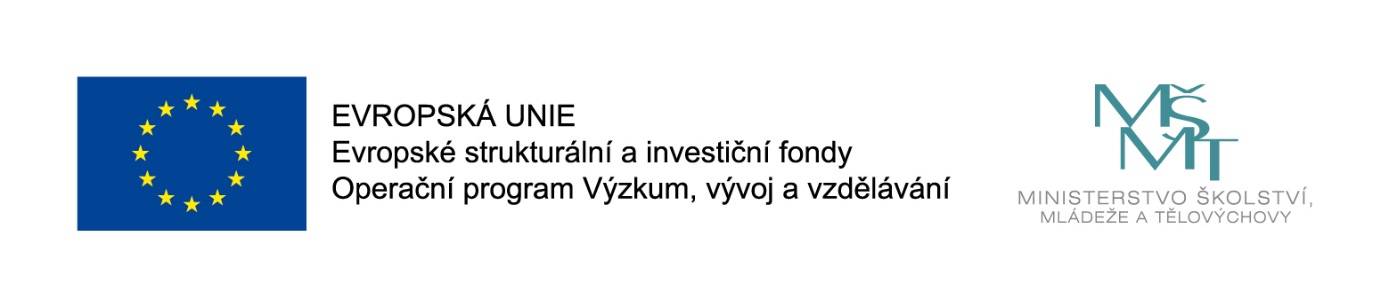 Základní škola T.G.Masaryka Mnichovice okres Praha-východ., příspěvková organizace je realizátorem projektu s názvem: ZŠ Mnichovice-ŠABLONY III., CZ.02.3.X/0.0/0.0/20_080/0022414 v rámci Výzvy č. 02_20_080 Šablony III., Operační program Výzkum, vývoj a vzdělávání (OP VVV).DETAILY PROJEKTUDoba realizace: od 1. 9. 2021 do 30. 6. 2023Finanční výše podpory: 1 379 848,00,-- KčPodpořeno:
Prostředky Evropského sociálního fondu v rámci OP VVV a státního rozpočtu ČR.Hlavní kontaktní osoba projektu za naši školu:Mgr. Marcela Erbeková, ředitelka školyTel: +420 606 189 863, (e-mail: reditelka@zsmnichovice.cz)ANOTACE projektuCílem výzvy je podpořit činnost mateřské a základní školy formou projektů zjednodušeného vykazování. Aktivity jsou zaměřeny na osobnostně profesní rozvoj pedagogů a zvyšování kvality vzdělávání v mateřských a základních školách prostřednictvím sdílení zkušeností pedagogů, spolupráce s odborníky z praxe, zahraničních stáží pedagogů a na pomoc školám při společném vzdělávání dětí a žáků, a to možností personálního posílení o školního asistenta, školního psychologa, speciálního pedagoga, sociálního pedagoga a chůvu. Dále jsou podporovány extrakurikulární aktivity, spolupráce s rodiči dětí a žáků, kariérové poradenství žáků a aktivity rozvíjející metody výuky s využitím ICT.ZÁKLADNÍ ŠKOLOU REALIZOVANÝ VÝBĚR ŠABLON projektu3.II/1Školní asistent – personální podpora ZŠ3.II/2Školní speciální pedagog – personální podpora ZŠ3.II/6Sdílení zkušeností pedagogů z různých škol/školských zařízení prostřednictvím vzájemných návštěv3.II/12Projektový den ve výuce 3.II/13Projektový den mimo školu